9/06 RM 04015MS – Word 2007ATIVIDADE – PÁGINA: 332) Abra seu editor de texto (WORD) e digite o texto que você escreveu na apostila:a) Qual fonte você utilizou?   Tahomab) Qual foi o tamanho da fonte que você utilizou? 14c) Você alterou a cor da fonte? Para qual? Nãod) Salve seu trabalho e leia-o para seus amigos! 3) Explique qual a função dos ícones abaixo: Negrito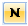  Muda a cor da fonte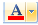  Maiúsculas e minúsculas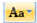  Itálico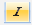 